FORMAT THE TEXTDirections: Read the instructions below and use one of the following Formatting Tools to make the change to the line.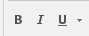 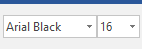 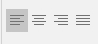 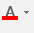 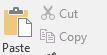 Make me Font Style Comic Sans MSMake me BoldCenter Align meLeft Align meMake me Size 20Make me GreenMake me ItalicCopy and Paste me so that I am also the first instructionUnderline meRight Align meMake me OrangeCut and Paste this line so it is the last lineMake me Size 12Make me Font Style CheriCopy and paste me so that I am the 4th instructionMake me PurpleMake me Green, Size 24, and Bold Type your name below this line with the All Star Font, Size 14